Smlouva o spolupráci při realizaci projektu„Příprava strategie rozvoje Vlastivědného muzea v Olomouci”podle ust. 1746 odst. 2 a násl. občanského zákoníku č. 89/2012 Sb.kterou uzavřeliVlastivědné muzeum v Olomouci se sídlem: nám. Republiky 5, 771 73 OlomoucIČO:	00100609  zastoupeno: Mgr.Jakubem Rálišem, ředitelem(dále jen „Objednatel”)aONplan lab, s.r.o.	se sídlem:	Karmelitská 379/18, 118 00 Praha 1 — Malá StranaIČO:	03481387 zastoupena:	Ing. Petr Návrat, MSC. , jednatel zapsaná v obchodním rejstříku vedeném u Městského soudu v Praze, oddíl C, vložka 232246(dále jen „Zpracovatel”)(Objednatel a Zpracovatel společně též „smluvní strany”)l.Úvodní ustanovení1 . Objednatel, jakožto právnická osoba, jejímž předmětem podnikání je výkon veřejné služby v oblasti kulturního dědictví má zájem na realizaci projektu Příprava strategie rozvoje Vlastivědného muzea v Olomouci.2. Zpracovatel, jakožto právnická osoba, jejímž předmětem podnikání je zejména poradenská a konzultační činnost, zpracování odborných studií a posudků, projektování pozemkových úprav, příprava a vypracování technických návrhů, grafické a kreslířské práce, má zájem se přímo podílet na formulaci celkové strategie rozvoje Vlastivědného muzea v Olomouci.Předmět smlouvy1 . Předmětem závazku Zpracovatele pro Objednatele je vynaložení úsilí při následujících činnostech a příprava následujících písemných podkladů:Al Nastavení procesu přípravy strategie,A2 Analýza stávající situace a relevantních podkladů,A3 Analýza trendů a příležitostí,A4 Analytický workshop,A5 Návrhový workshop,A6 Zpracování konceptu strategie,A7 Konzultace konceptu a finalizace strategie,A8 Příprava akčního plánu.strategie (dále jen „činnosti”)Zpracovatel se zavazuje provádět činnosti dle svých odborných znalostí a zkušeností, v součinnosti s Objednatelem a v souladu s jeho pokyny, dále v souladu s podmínkami a v rozsahu specifikace činností, které jsou obsaženy v Příloze č. 1 této smlouvy: „Příprava strategie rozvoje Vlastivědného muzea v Olomouci — nabídka”, jež tvoří její nedílnou součást.Objednatel se zavazuje zaplatit Zpracovateli za činnosti dle odstavce 1 tohoto článku odměnu ve výši stanovené čl. IV. této smlouvy a jejími přílohami.Termín plnění a součinnost1. Termín plnění1.1. Zpracovatel provádí činnosti dle této smlouvy ode dne podpisu této smlouvy oběma smluvními stranami. Rámcový harmonogram přípravy Strategie, který je obsahem Přílohy č. 1 této smlouvy, bude vymezen následujícími milníky:do 30 dní od podpisu smlouvy proběhnou činnosti dle bodu a) odstavce 1 článku Il. této smlouvy,do 120 dní od podpisu smlouvy proběhnou činnosti dle bodu b), c) a d) odstavce 1 článku Il. této smlouvy,do 180 dní od podpisu smlouvy proběhnou činnosti dle bodu e), f), g) a h) odstavce 1 článku Il. této smlouvy,1.2. Zpracovatel je oprávněn činnost dle této smlouvy vykonávat prostřednictvím svých zaměstnanců i vlastních subdodavatelů.2. Vzájemná součinnost smluvních stran2.1. Objednatel se zavazuje poskytnout Zpracovateli součinnost, nutnou k řádnému provedení činností, zejména je povinen bez zbytečného odkladu poskytnout či doplnit informace a podklady, které Zpracovatel nezbytně potřebuje k provádění činností, umožnit Zpracovateli přístup ke všem relevantním dokumentům Objednatele, zajistit součinnost spolupracujících osob apod.2.2. Zpracovatel upozorní Objednatele bez zbytečného odkladu na nevhodnou povahu příkazů, daných mu Objednatelem k výkonu činností, jestliže Zpracovatel mohl tuto nevhodnost zjistit při vynaložení odborné péče. Trvá-li Objednatel na provedení činností podle zřejmě nevhodného pokynu nebo sám přes výslovné upozornění Zpracovatele jedná v nesouladu s jeho doporučením, nenese Zpracovatel odpovědnost za zmaření realizace projektu či jiné nepříznivé následky, které mohou ovlivnit činnosti Zpracovatele včetně harmonogramu jeho aktivit (Příloha č. 1). Objednatel dále nemá práva z vady činností pro nevhodnost příkazu nebo pro nevhodné jednání Objednatele podle tohoto odstavce. Pro nevhodné povahy příkazů Objednatele zároveň může Zpracovatel od této smlouvy odstoupit.2.3. Překáží-li příkaz či činnost Objednatele v řádném provádění prací Zpracovatele, Zpracovatel činnosti v nezbytném rozsahu přeruší až do doby, než dojde k nápravě.2.4. Lhůta stanovená v harmonogramu aktivit pro realizaci činností se prodlužuje o dobu přerušením vyvolanou. Zpracovatel má právo na úhradu nákladů spojených s přerušením činností za dobu trvání přerušení, vč. újmy tímto způsobené.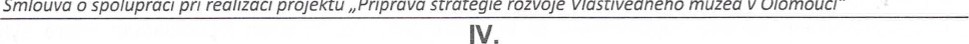 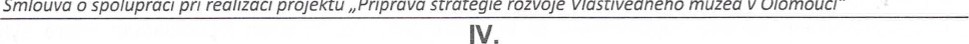 Odměna, platební podmínky, předání výsledků činností1. Odměna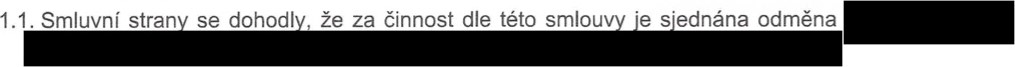 I .2. Sjednaná cena je konečná a obsahuje veškeré náklady související s předmětem plnění. I .3. K výše uvedené odměně bude účtováno DPH v zákonné výši.2. Platební podmínky2.I. Odměna dle tohoto článku bude uhrazena postupně v souladu s Přílohou č. 1 této smlouvy takto: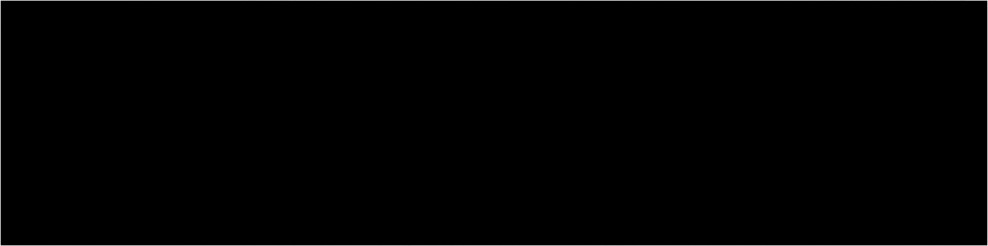 2.2. Odměna Zpracovatele bude uhrazena na základě daňového dokladu — faktury, vystavené Zpracovatelem se splatností 15 dnů ode dne vystavení faktury.2.3. Objednatel uhradí odměnu bezhotovostně příkazem ve prospěch účtu Zpracovatele, přičemž Objednatel splní svou platební povinnost dnem, v němž bude příslušná částka připsána na bankovní účet Zpracovatele.	3.	Předání výsledků činností3.1 . Závazek Zpracovatele k provedení činností dle této smlouvy a k přípravě a zpracování písemných podkladů je splněn jejich uskutečněním, dále protokolárním předáním zpracovaných písemných podkladů. Tímto vzniká Zpracovateli nárok na uhrazení sjednané odměny dle této smlouvy.Další ujednáníDíla na obiednávku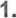 1.I. Veškeré výsledky činností dle této smlouvy (dále jen „dílo” pro účely tohoto článku smlouvy), která Zpracovatel vytvoří ve smyslu zák. č. 121/2000 Sb., o právu autorském, o právech souvisejících s právem autorským (autorský zákon v platném znění), mají právní režim v souladu s autorským zákonem jako dílo zhotovené na objednávku.1.2. Zpracovatel touto smlouvou poskytuje Objednateli časově neomezené nevýhradní právo dílo užít pro účely vyplývající z této smlouvy (licenci). Zpracovatel může dílo nebo jeho části využívat bez časového omezení zejména pro prezentační a participační účely.1.3. Objednatel je oprávněn v případě potřeby dílo bez omezení rozmnožovat a předat jej třetím osobám za účelem dosažení cíle, ke kterému je dílo určeno.Objednatel má právo ke zveřejnění, zpracování včetně překladu, jakož i k tomu, aby uváděl dílo na veřejnost pod svým jménem či firmou.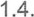 strategie 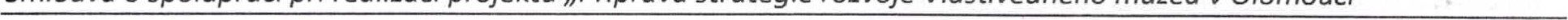 .5. Zpracovatel nenese odpovědnost za porušení práv třetích stran k podkladům, které byly v díle použity a které mu byly pro plnění jeho závazků dle této smlouvy poskytnuty Objednatelem.1.6. Práva a povinnosti plynoucí ze zhotoveného díla a autorského zákona zůstávají skončením tohoto vztahu nedotčena.2.	Závazek mlčenlivosti2.1 Zpracovatel i Objednatel mají povinnost zachovávat mlčenlivost o důvěrných informacích nebo obchodním tajemství smluvních stran, jejichž zveřejnění by ohrozilo zabezpečení obchodního tajemství, důvěrných informací nebo osobních údajů smluvních stran. Dále se za porušení mlčenlivosti nepovažuje zveřejnění informace, která je obecně známá a poskytnutí informací v rámci plnění zákonných povinností smluvních stran a dále poskytnutí takových povinností účetním, daňovým a právním poradcům smluvních stran.2.2 Za důvěrné informace, nenaplňují-li znaky obchodního tajemství dle S 504 občanského zákoníku, se považují zejména údaje o zákaznících, dokumentace vztahující se k výkonu činnosti (zejména návrhy a projektová dokumentace, dokumentace k analýzám atd.), informace týkající se sjednané ceny, údaje o finanční a hospodářské situaci a stavu majetku, plány dalšího rozvoje, inovace a marketingové záměry, dokumentace používaných pracovních postupů a know-how, nebo obsah obchodních smluv.3.	Odpovědnost za újmu3.1 . Smluvní strana, která způsobí újmu porušením smluvních povinností vyplývajících z této smlouvy, nese odpovědnost za újmu. Odpovědnosti se smluvní strana zprostí, pokud dokáže, že k porušení došlo za okolností vylučujících protiprávnost dle občanského zákoníku.3.2. Za okolnosti vylučující protiprávnost se považuje mimořádná nepředvídatelná a nepřekonatelná překážka vzniklá nezávisle na vůli smluvní strany, která dočasně nebo trvale zabránila splnění smluvní povinnosti.Trvání smlouvy a její zrušeníTato smlouva se ruší či zaniká:písemnou dohodou smluvních stran;písemným odstoupením od smlouvy v případech upravených touto smlouvou a dále písemným odstoupením kteroukoli ze smluvních stran pro podstatné porušení smluvních nebo zákonných povinností druhé smluvní strany poté, co odstupující strana druhou smluvní stranu o takovém podstatném porušení písemně informovala a poskytla přiměřenou lhůtu k nápravě;Zpracovatel je dále oprávněn odstoupit od této smlouvy pro prodlení Objednatele s placením odměny delší než 30 pracovních dnů.Oznámení o odstoupení od této smlouvy musí být písemné, doručeno druhé smluvní straně a je účinné dnem doručení. Po ukončení smlouvy bude vyhotoven soupis prací a jejich ocenění. Nedohodnou-li se smluvní strany na ocenění prací, bude ocenění provedeno znaleckým posudkem na náklady obou smluvních stran (rovným dílem). Objednatel je zejména povinen uhradit Zpracovateli odměnu za již provedené činnosti. Nárok na náhradu újmy není tímto dotčen.strategie VII.Závěrečná ustanovení1 . Smluvní strany si dohodly, že vztah vzniklý z této smlouvy se řídí ustanoveními zákona č. 89/2012 Sb., občanského zákoníku.Změnit nebo doplnit smlouvu mohou smluvní strany pouze formou písemných dodatků, které budou vzestupně číslovány, výslovně prohlášeny za dodatek této smlouvy a podepsány oprávněnými zástupci smluvních stran.Smlouva nabude platnosti dnem jejího podpisu oběma smluvními stranami. Účinností smlouva nabude uveřejněním v registru smluv dle zákona č. 340/2015 Sb., o zvláštních podmínkách účinnosti některých smluv, uveřejňování těchto smluv a o registru smluv (zákon o registru smluv).Tato smlouva je vyhotovena v jednom elektronickém originálu.Zpracovatel nemůže bez souhlasu objednatele postoupit svá práva a povinnosti plynoucí ze smlouvy třetí osobě.Smluvní strany shodně prohlašují, že si smlouvu před jejím podpisem přečetly a že byla uzavřena po vzájemném projednání podle jejich pravé a svobodné vůle určitě, vážně a srozumitelně, nikoliv v tísni nebo za nápadně nevýhodných podmínek, a že se dohodly o celém jejím obsahu, což stvrzují svými podpisy.Nedílnou součástí této smlouvy jsou následující přílohy:Příloha smlouvy č. 1 - Příprava strategie rozvoje Vlastivědného muzea v Olomouci — nabídka	V Praze dne zdle elektronického podpisu»	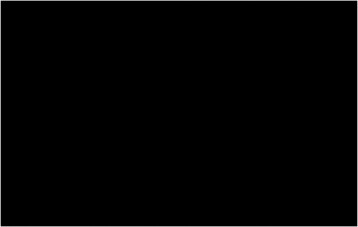 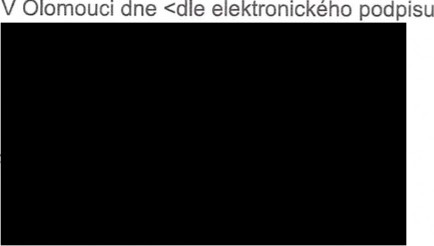 Příloha 	č. 1Umění plánovat. plan Společně.Příprava strategie rozvoie Vlastivědného muzea v Olomoucinabídka6 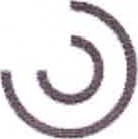 	6)	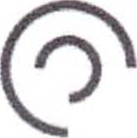 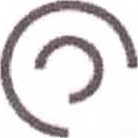  O O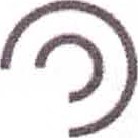 Vlastivědné muzeumeum v OlomouciPříprava strategie rozvoie Vlastivědného muzea v Olomoucinabídka25. dubna 2024ObiednatelVlastivědné muzeum v Olomouci p.o.nám. Republiky 823/5, 779 OO OlomoucZpracovatelONplan lab, s.r.o.Karmelitská 18/379, Praha I, 118 oo zastoupený jednatelem Ing. Petrem Návratem, MSC.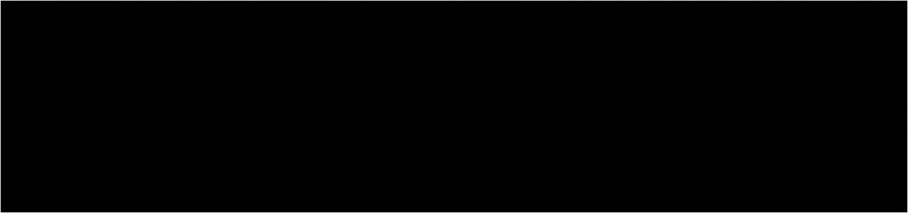 1 KontextVlastivědné muzeum v Olomouci zamýšlí zpracovat strategii rozvoje organizace s výhledem na 10 až 20 let.Smyslem přípravy strategie je připravit dlouhodobější strategický výhled, který napomůže systematickému rozvoj VMO v SOUladU se společenskými trendy, trendy rozvoje měst a trendy v oblasti paměťových institucí.Strategie bude slouŽit jako podklad pro systematický rozvoj několika rolí muzea: péči o paměť území a sbírky, a ieiich atraktivní prezentaci veřejnosti; jeho roli v regionálním ekosystému kreativní ekonomiky; i utváření značky regionu a města pro návštěvníky.Strategie také ukotví roli muzea jako potenciálního klíčového partnera kUltUrOU taženého rozvoje „muzejní čtvrti v Olomouci” v SOUladU se strategickým plánem Olomouckého kraje i města Olomouc v oblasti kultury, kulturního dědictví a kulturních a kreativních odvětví.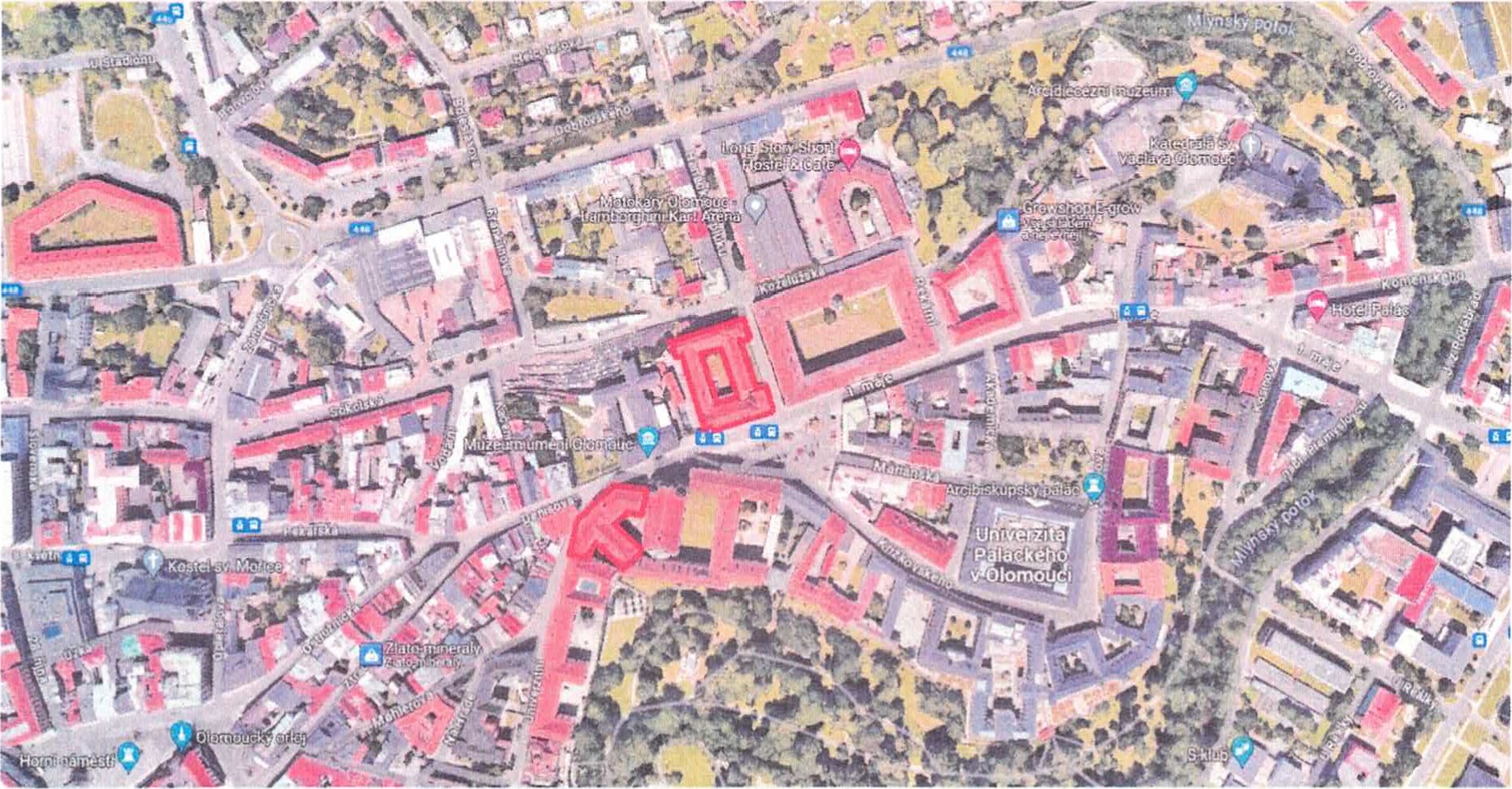 Obrázek 1 Vlastivědné muzeum v Olomouci v kontextu širšího území s koncentrací muzejních a dalších kulturních institucí, které je neformálně vnímáno jako muzejní / kulturní čtvrť.2 CíleCíle přípravy Strategie Vlastivědného muzea v Olomouci zahrnují: připravit strategický dokument s výhledem na následujících deset až 20 let v kontextu nadcházejících trendů, tak aby byl podkladem i pro následné uvažování o prostorové saturaci činností a služeb organizace,  přípravu vést participativním způsobem, zapojit zaměstnance i klíčové stakeholdery z města a regionu a budovat ieiich konsenzus,  strategii připravit s ohledem na potenciál rozvoje muzejní čtvrti v Olomouci v lokalitě, kde muzeum sídlí tak, aby definovala potenciální roli muzea v tomto rozvoji.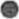 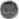 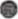 3 Navrhované aktivityPoznámka: Řazení aktivit není chronologické. Aktivity mohou probíhat zároveň. Pracovní skupina se bude dle potřeb projektu scházet nejvýše 1x za 14 dní, setkání bUdOU probíhat zejména on-line.FÁZE I NASTAVENÍ SPOLUPRÁCEAl Nastavení procesu přípravy strategie a zapojení aktérů Aktivita bude obsahovat:upřesnění zadání s objednatelem,  popis institucionálního rámce spolupráce,  upřesnění harmonogramu,  sestavení pracovní skupiny,  upřesnění rozsahu analýzy,  sestavení seznamu stakeholderů, kteří se mají dále projektu účastnit jako konzultanti, nebo mají být o přípravě projektu informováni a cílů ieiich zapojení.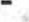 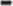 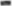 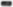 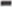 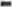 FÁZE 11 ZPRACOVÁNÍ ANALÝZYA2 Analýza stávaiící situace a relevantních podkladů V rámci analýzy stávajícího StaVU zpracovatel:seznámí se s doposud zpracovanými koncepčními materiály, které řeší rozvoj činností muzea, či budov na úrovni instituce i zřizovatele,zpracuje analýzu potřeb jednotlivých stávajících i potenciálně budoucích činností muzea a jejich prostorových nároků (dotazník s odděleními muzea, strukturované rozhovory),zpracuje analýzu potřeb cílových skupin uživatelů a návštěvníků (dotazník s odděleními muzea, strukturované rozhovory),připraví souhrnnou zprávu se shrnutím východisek pro strategii.A3 Analýza trendů a příležitostí Aktivita zahrne:zpracování přehledu hlavních trendů v oblasti sbírkotvorných institucí v oblasti muzeí a galerií, na které bude třeba reagovat jak v oblasti práce s publikem, tak péče a rozvoje sbírek,  přehled hlavních společenských trendů, na které bude třeba v nejbližší budoucnosti reagovat a ieiich potenciálního vlivu na činnost VMO,  v návaznosti na společenské trendy, zjištění potřeb v regionu a ve městě, na které by mělo muzeum reagovat ve spolupráci s pracovní skupinou a dalšími stakeholdery (rozhovory s klíčovými hráči),  jako jeden z trendů bUdOU zpracovány i příklady tzv. dočasného využití pro účely muzejního / galerijního programu pro veřejnost,  textové shrnutí zjištěných informací a východisek jako podklad pro návrh strategie.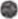 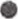 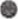 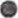 A4 Analytický workshopDiskuse se bUdOU účastnit členové pracovní skupiny a další přizvaní hosté.Aktivita bude zahrnovat zejména:představení výstupů z předchozích aktivit objednateli a pracovní skupině,diskusi s pracovní skupinou,zapracování komentářů pracovní skupiny.FÁZE 111 ZPRACOVÁNÍ STRATEGIE A AKČNÍHO PLÁNUAS Návrhový workshopDiskuse se budou účastnit členové pracovní skupiny a další přizvaní hosté. Aktivita bude zahrnovat zejména:diskusi k hlavním analytickým východiskům,diskusi k řešení potřeb jednotlivých činností muzea stávajících i budoucích jako podklad pro návrh strategie,diskusi k řešení potřeb jednotlivých identifikovaných cílových skupin jako podklad pro návrh strategie.A6 Zpracování konceptu strategie Aktivita bude zahrnovat zejména:zpracování první verze konceptu strategie s definováním vize, cílů a hlavních aktivit muzea ve vazbě na jednotlivé činnosti muzea a cílové skupiny uživatelů.A7 Konzultace konceptu a finalizace strategie Aktivita bude zahrnovat zejména:představení konceptu strategie objednateli a pracovní skupině,zohlednění zpětné vazby pracovní skupiny ke konceptu strategie,  finalizace strategie.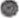 AB Příprava akčního plánuAktivita bude zahrnovat zejména:zpracování rámcových kroků akčního plánu a harmonogramu s pracovní skupinou.4 Hlavní výstupyHlavní výstupy bUdOU zahrnovat:  Institucionální rámec projektu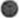 Analýzu současného StaVUPřehled hlavních trendů a příležitostíStrategii rozvoje muzeaRámcový akční plánu na nejbližší tři roky5 HarmonogramHarmonogram vyznačuje měsíce od podepsání smlouvy. Časové vymezení aktivit zahrnuje i přípravné práce a zpracování výstupů.6 Rozpočet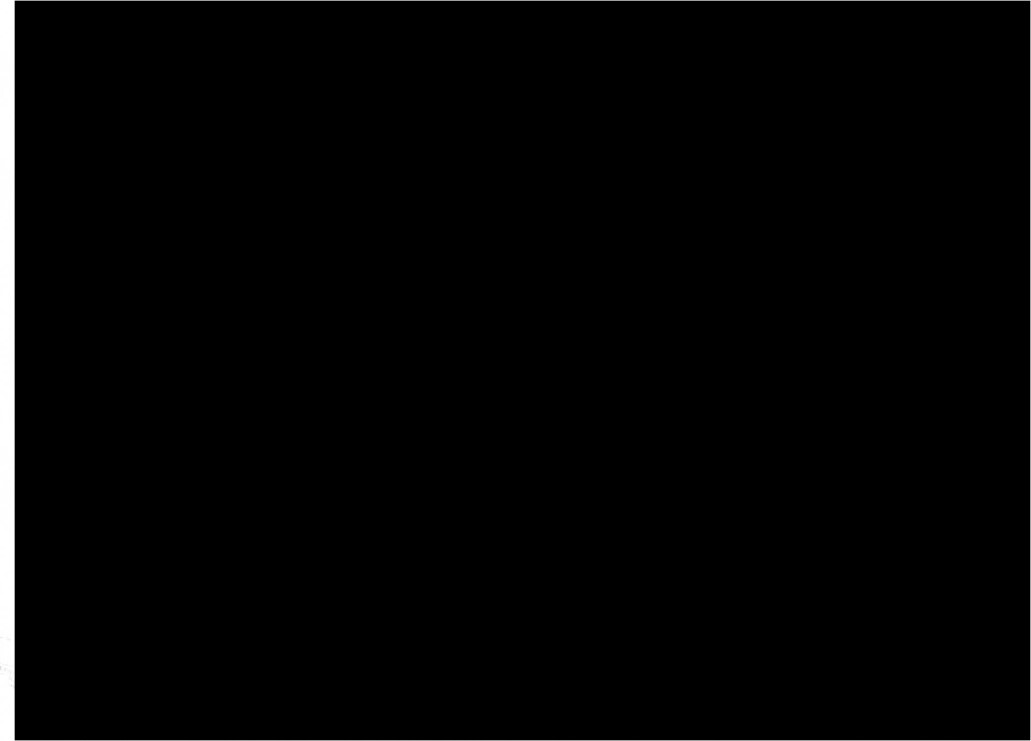 Rozpočet je platný 30 dní od zpracování nabídky.Rozpočet nezahrnuje tisk dokumentů, zpracovatel předpokládá, že výstupy bude objednatel tisknout z vlastních zdrojů.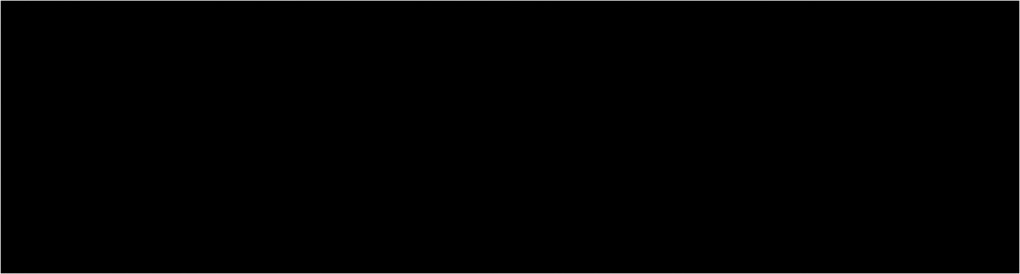 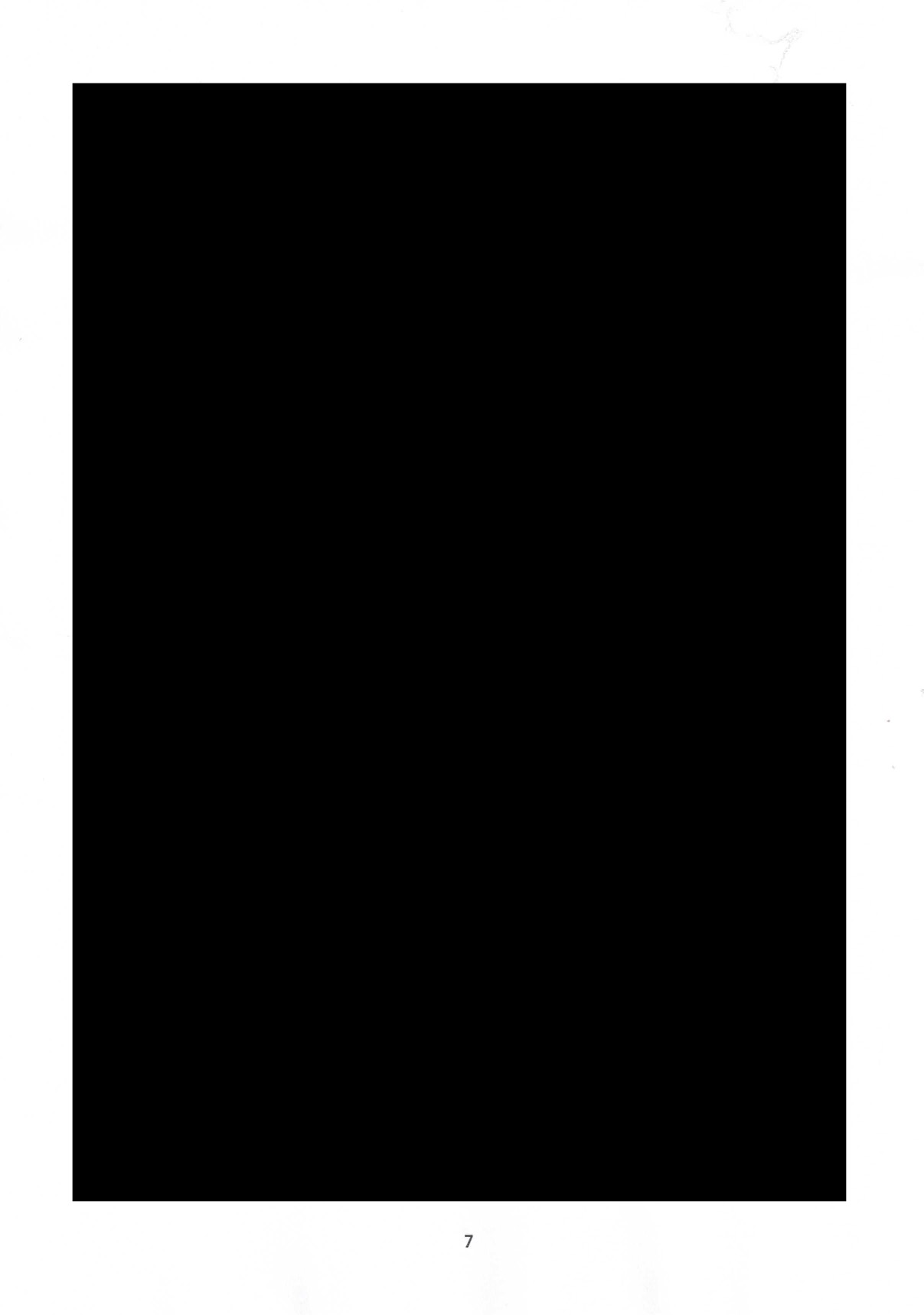 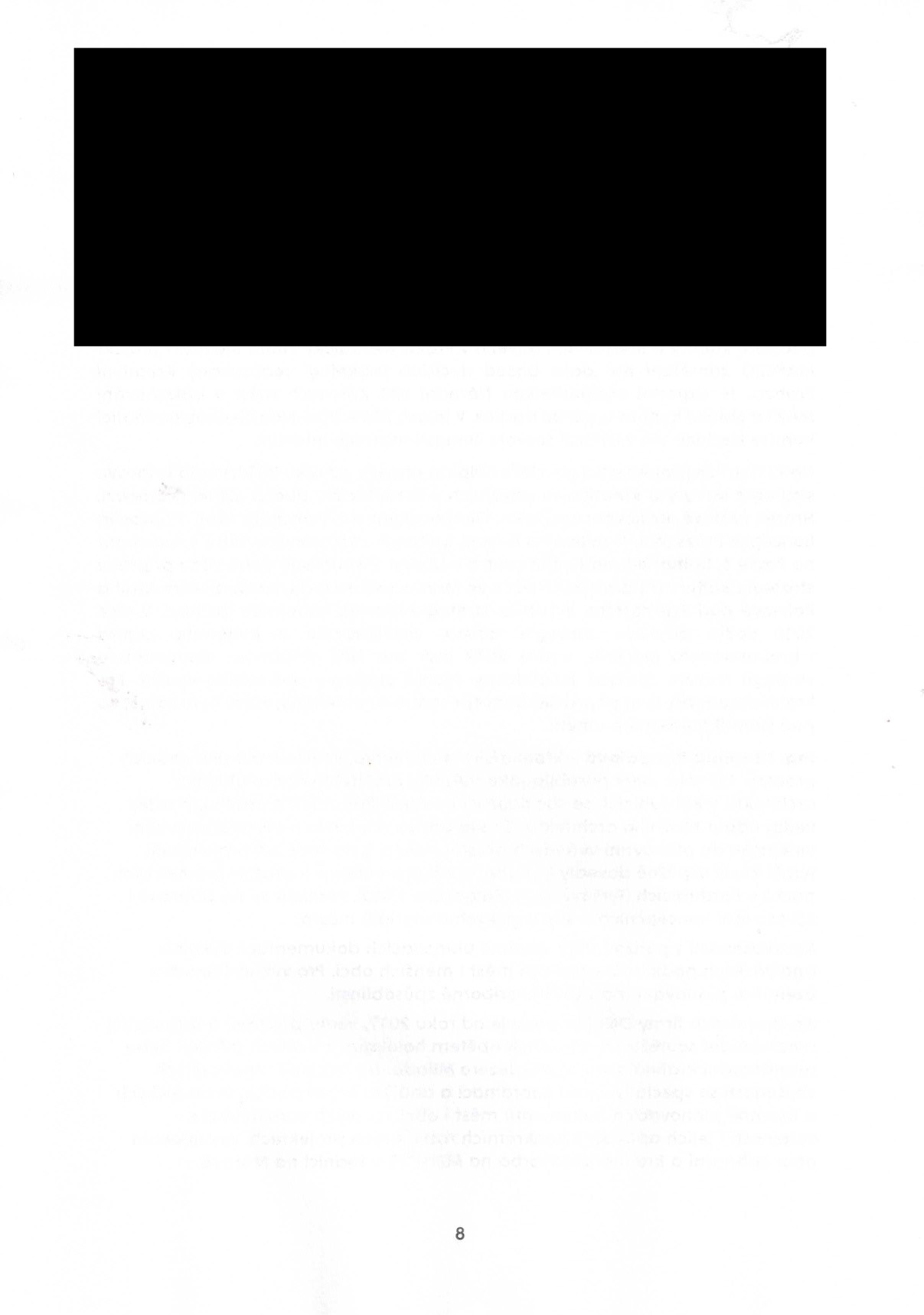 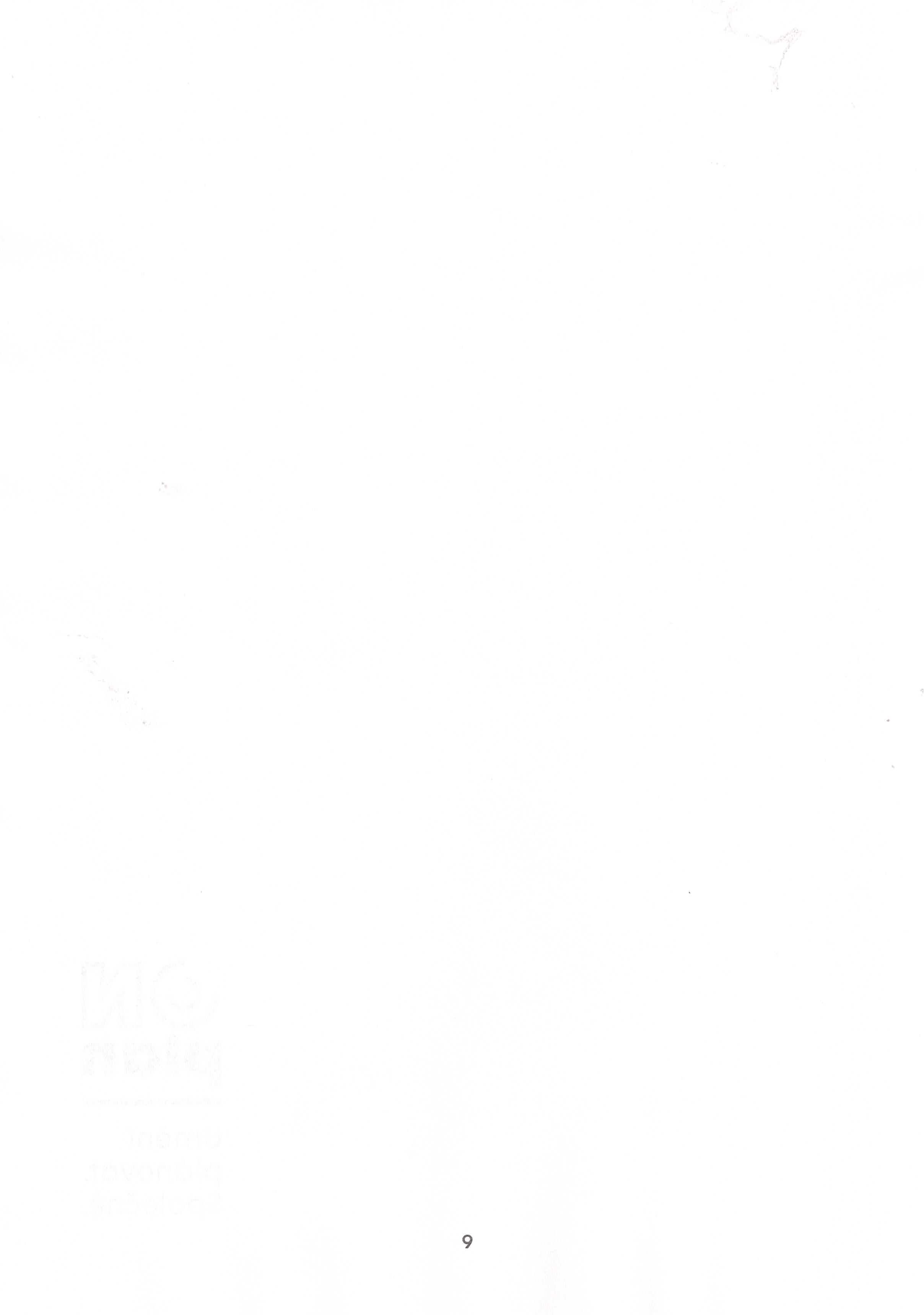 planUmění plánovat. Společně.23456FÁZE 1 NASTAVENÍ SPOLUPRÁCEAl Nastavení procesu přípravy strategiexFÁZE 11 ZPRACOVÁNÍ ANALÝZYA2 Analýza stávaiící situace a relevantních podkladůxxxA3 Analýza trendů a příležitostíxxA4 Analytický workshopxxFÁZE 11 ZPRACOVÁNÍ STRATEGIE A AKČNÍHO PLÁNUA5 Návrhový workshopxxA6 Zpracování konceptu strategiexA7 Konzultace konceptu a finalizace strategiexA8 Příprava akčního plánux